Again, no meetings since March 2020 but we are hopeful for a gathering at a Pavilion off 170 toward the end going toward Savannah and close to Wendy’s and Parkers.  Bert located this venue and apparently has a covered area for seating and the road in is paved. They have restrooms as well.  More to come as the weather gets nicer.Membership dues are coming in but we still have about 25 members that have not yet sent in their dues.  We also have 1 new member Jerry Smith with a 93 Ruby Red Roadster.  Welcome!!Shirts and some jackets are still available to purchase.Stay warm and healthy!!  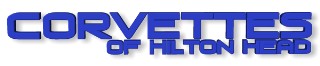 The Low Country of SC's Corvette Club 